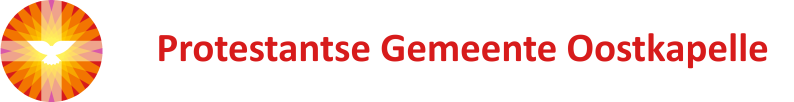 Liturgie voor zondag 19 juli 2020          Predikant:   ds. Ph.A. Beukenhorst          Organist:     Rinus Jobse          Ouderling:   Frans Vijlbrief1-Orgelspel vooraf: variaties op Liedboek Psalm 138                  ‘U loof ik Heer met hart en ziel’2-Welkom door ouderling3-Lied luisteren:  Liedboek 287: strofen 1, 2 en 5
4-Inleiding – Liturgische opening5-Lied luisteren:  Liedboek 1005: strofen 1, 2, 4 en 5 
6-Bijbellezingen:  vrije vertaling van Psalm 112                  (in ’t Walchers)  –  Matteüs 5, 13 t/m 16
7-Korte preek8-Lied luisteren:  Liedboek 837: strofen 1, 3 en 49-Gebeden – Stil gebed – Onze Vader10-Lied luisteren:  Liedboek 425: strofe 1
11-Slotwoord – Heenzending en Zegen12-Bij verlaten kerk: Let op de aanwijzingen en blijf                  afstand houden 1 ½ meter13-Uitgang collecten: 1. Kerkrentmeesterschap;                  2. Artsen zonder Grenzen14-Uitleidend orgelspel: variaties op Liedboek 1973:                  Gezang 304: ‘God is getrouw’  